CERTIFICATION of THESIS/PROJECT CAPSTONE WORK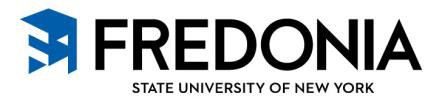 We, the undersigned, certify that this project, entitled XXXXXXX, by XXXXXX, a candidate for the master's degree in XXXXXXXX, is acceptable in form and content, and demonstrates a satisfactory knowledge of the field cover by this project.ECONOMIC DIVERSIFICATION OF THE RENTIER STATEJanuary 1, 2001__________________________Student__________________________Advisor__________________________Dean__________________________Vice Provost